Характерные особенности развития речи детей в 3 – 4 года
- Ребенок  практически не допускает аграмматизмов в речи, не использует звукоподражаний и облегченных вариантов слов.
- Связь слов в предложении выражена с помощью окончаний и предлогов,начинает употреблять союзы и использует почти все основные части речи.
-Правильно применяет приставочные глаголы – приехал, уехал, выехал и т.п.
-Звукопроизношение еще не полностью соответствует норме. В речи ребенка практически отсутствуют шипящие и сонорные звуки, но твердые и мягкие дифференцируются большинством детей.
- Слова со сложной слоговой структурой и со стечениями согласных детьми могут произноситься искаженно.
- В словарном запасе появляются не только слова чисто бытовой тематики, а уже встречаются слова оценочного значения, слова-обобщения (теперь не тарелка и ложка, а посуда, а также одежда, игрушки и пр.), синонимы (весёлый, радостный). Ребенок уже оперирует некоторыми родовыми понятиями.
 -Появляется словотворчество – ребёнок пробует сам образовывать нужные ему слова (кататься на карусели – каруселиться, копаем лопаткой, значит она - копатка). 
- Замечает неправильное произношение в речи других детей, даже если сам эти звуки произносит неправильно.
-Ребенок любит слушать знакомые сказки и стихи. Хорошо запоминает текст и практически дословно воспроизводит его, хотя свободно пересказать своими словами сказку он еще не может.
- Ребенок хорошо понимает содержание несложных сюжетных картинок.Развитие звукопроизношенияПамятка для заботливых родителей по формированию речи Особенности развития речи детей 3-4 лет.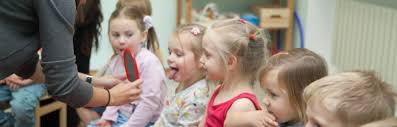 Подготовила: учитель- логопед МБДОУ №68г.Каменска-Уральского Елесина Юлия ДмитриевнаОТКЛОНЕНИЯ В РЕЧЕВОМ РАЗВИТИИ РЕБЕНКА 3-4 ЛЕТ
Вас должны насторожить следующие показатели:
1. Ребёнок часто проявляет беспокойство, раскачивает туловище из стороны в сторону. 
2. Наблюдается сильное течение слюны.
3. Говорит слишком быстро («взахлёб») или медленно (словно нарочито растягивая слова).
4. Речь ребёнка не разборчива.
5. Нет элементарных предложений с подлежащими, сказуемыми, дополнениями.
6. Не выполняет простые словесные команды (открой шкаф и возьми книгу, пойди на кухню и принеси чашку и т.п.).
7. Не играет с другими детьми или не кормит куклу из тарелки, а ставит куклу в тарелку и т.д.
8. Говорит «ма» вместо «мама» или относит слово «мама» к другим лицам. Вместо «девочка» говорит «де», «зайчик» - «за», «иди» - «ди», «смотри» - «апи». 
9. Употребляет слова-фрагменты, т.е. такие в которых сохранены только части слова: «ако» - «молоко», «дека» - «девочка».
10. "Глотает" окончания слов.
11. Произносит фразы исключительно из книг или мультфильмов.
12. Не строит собственные предложения, только повторяя фразы за взрослыми.  РЕКОМЕНДАЦИИ РОДИТЕЛЯМ- Постепенно увеличивайте словарный запас ребенка. Учите с ним новое слово и закрепляйте его в лексиконе на протяжении нескольких дней.
- Общайтесь на разные темы, доступные возрасту ребёнка.
- Знакомьте ребёнка с новыми предметами и явлениями и их характеристиками, рассказывайте что и как, зачем и почему происходит.
- Говорите не только как называются сами предметы, но и их составные части (платье – воротник, рукава, карман, пояс…).
-Обращайте внимание на правильность произносимых слов. Поправляйте ребёнка корректно.
- Обучайте ребёнка говорить правильные окончания в словах.
-Знакомьте с предлогами и учите правильно их употреблять.
- Читая сказку, уделяйте внимание голосу, интонации, тембру, выразительности. 
- Рассматривайте и комментируйте картинки в книгах, задавайте вопросы к ним.
- Рассказывайте на прогулке обо всём, что видите.
- Спрашивайте о прошедшем дне, услышанной истории, просмотренном мультике. Обсуждайте героев сказок, сюжет. Задавайте наводящие вопросы.
- Читайте стихи, отгадывайте загадки, пойте песенки.
- Не забывайте о мелкой моторике, работайте с мелкими деталями (пазлы, конструктор, песок, глина, пластилин). Научитесь завязывать шнурки, застегивать пуговицы.
- Играйте в словесные игры: «Кто говорит?», «Что где лежит?», «Это съедобное или нет?» и т.д.
- При любых успехах и достижениях не забывайте хвалить и поощрять ребёнка.РЕЧЕВОЕ РАЗВИТИЕ ДЕТЕЙ 3-4 ЛЕТ1. Ребёнок должен знать и проговаривать собственные имя, отчество и фамилию.2. Называть имена близких родственников и друзей.3. Воспринимать образы и описывать увиденную ситуацию.4. Говорить простыми предложениями, постепенно переходя на более сложные.5. Распределять в своей речи предметы по группам: посуда (сковорода, стакан, тарелка, чашка), одежда (платье, куртка, юбка, штаны).6. Находить признаки предмета: окно прозрачное, стул деревянный, лимон кислый.7. Называть действия: мальчик ест, кошка мяукает, дети кричат.8. Точно повторять услышанное, пересказывать (допуская непоследовательность).9. Разговаривать громко и тихо.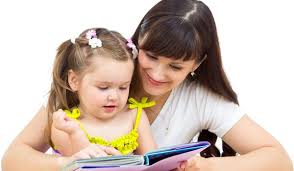 ВозрастРазвитие2 месяцаНедифференцированные и непроизвольные, возникающие в процессе движений голосовые реакции – гуление.  Можно выделить гласные: А, О, У, Э; согласные: П, М, Б, К, Г, Х.3-5 месяцевХарактер гуление меняется, появляется лепет5 месяцевНеосознанное повторение звуков6 месяцев Подражательно повторяет ритмические отдельные слоги8 месяцев Произносит «слова», образованные повторением одного и того же слога, по типу «ма-ма», «ня-ня»1-2 года Гласные А, О, Э.Согласные П, Б, М.2-3 года Гласные И, Ы, У.Согласные Ф,В,Т,Д,Н,К,Г,Х,Й4-5 летСвистящие: С, З, Ц;  Шипящие: Ш, Ж, Щ, Ч.5-6 летЛь, Л, Р, Рь